Livestock Bill of Sale 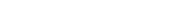 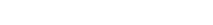 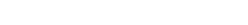 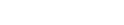 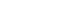 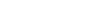 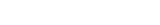 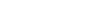 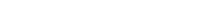 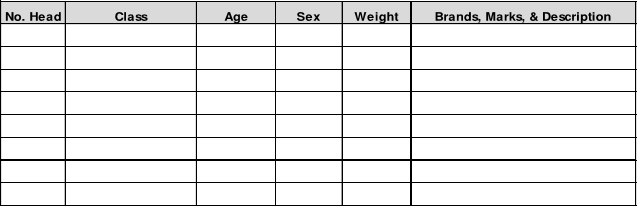 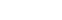 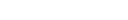 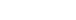 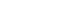 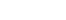 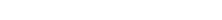 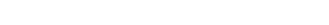 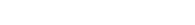 Seller:                Buyer: Printed Name: ____________________     Printed Name: ____________________ Address: ________________________      Address: ________________________ City: ____________________________     City: ____________________________ State:______________ Zip: _________      State:______________ Zip: _________ This is to certify that on this __________ day of __________________, __________, the undersigned Seller, in consideration of the sum of $_______________________ , sold to the undersigned Buyer the following described livestock, the title to which the  Seller guarantees. Seller: _____________________________________        Date: ______________________ Buyer: _____________________________________        Date: ______________________ 